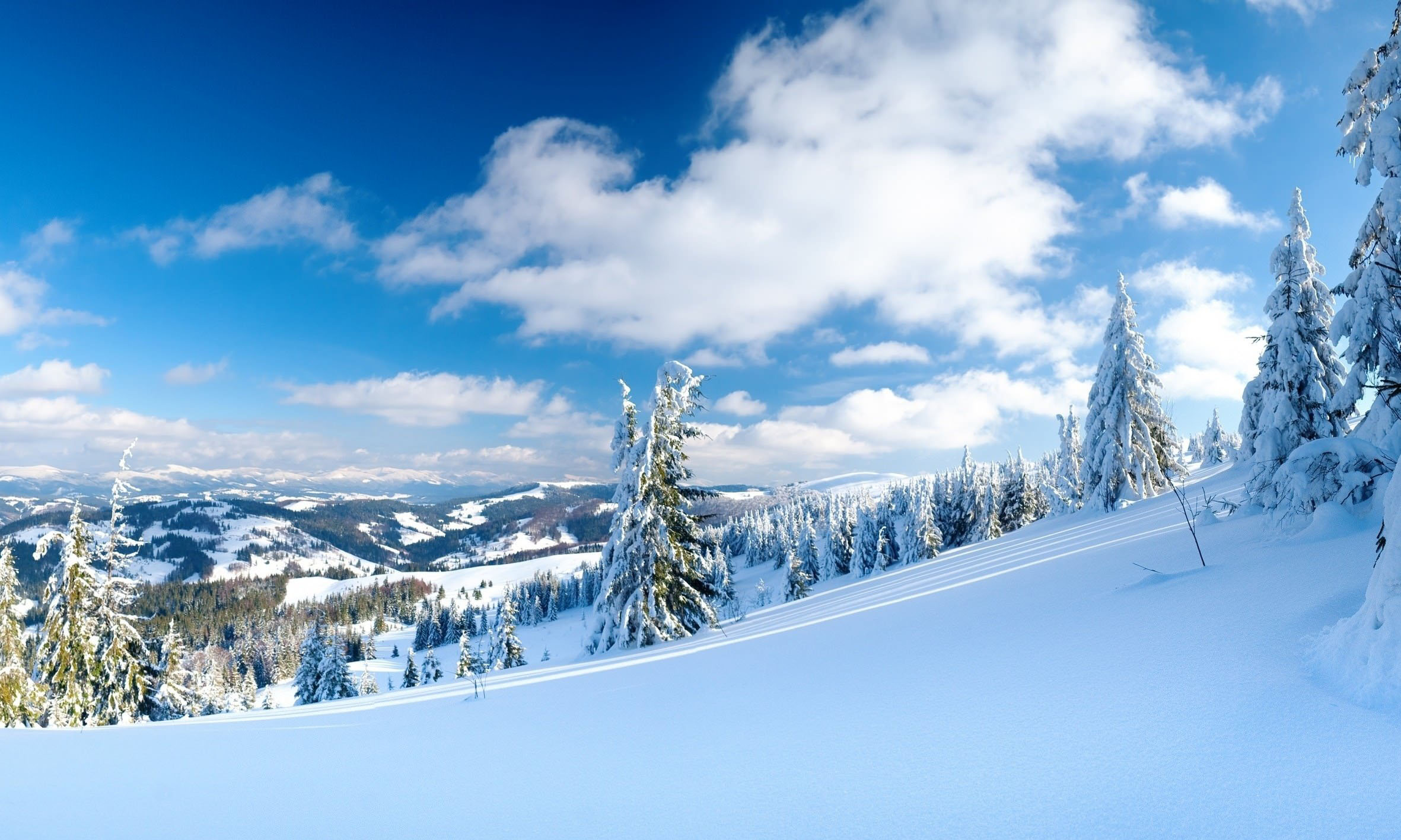 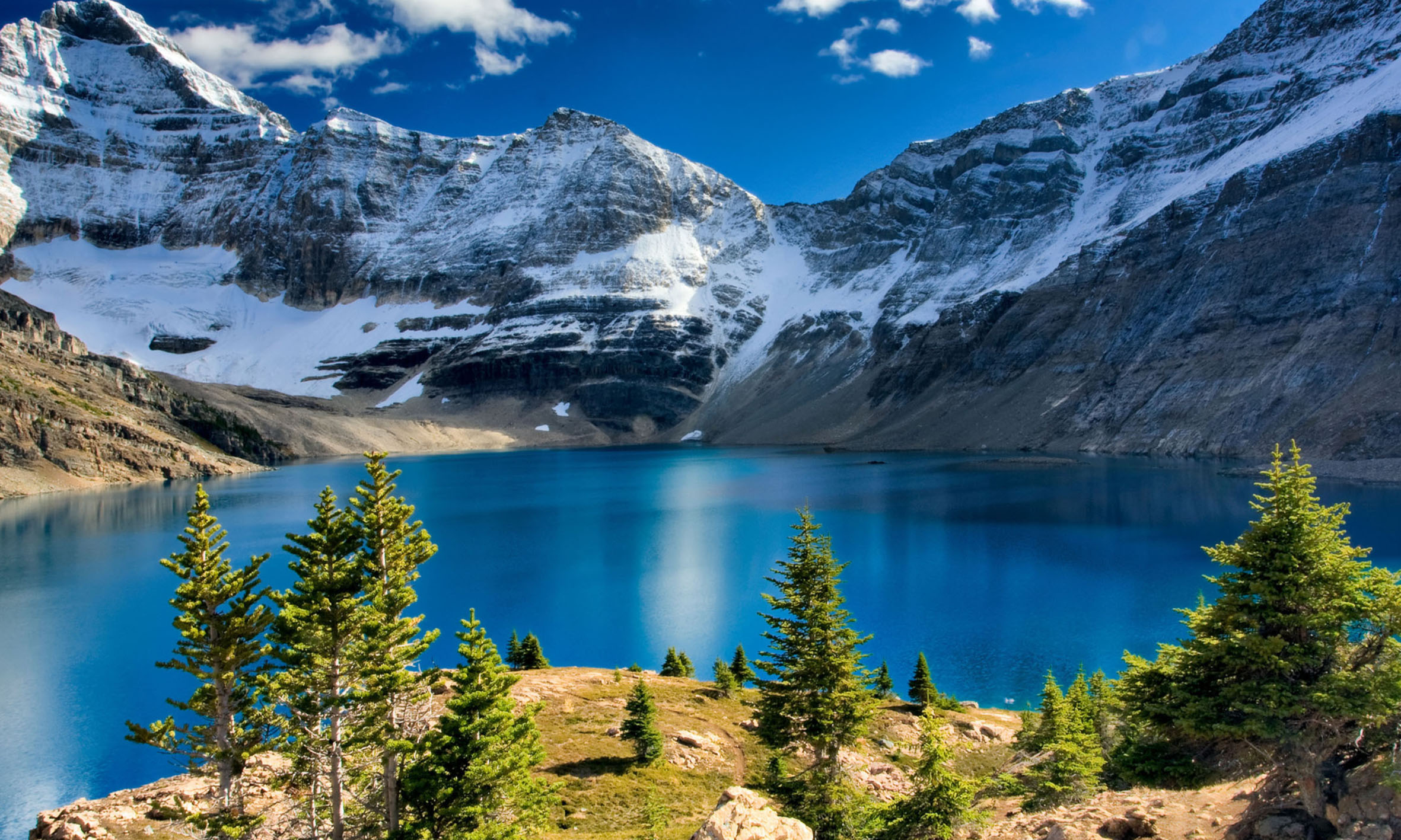 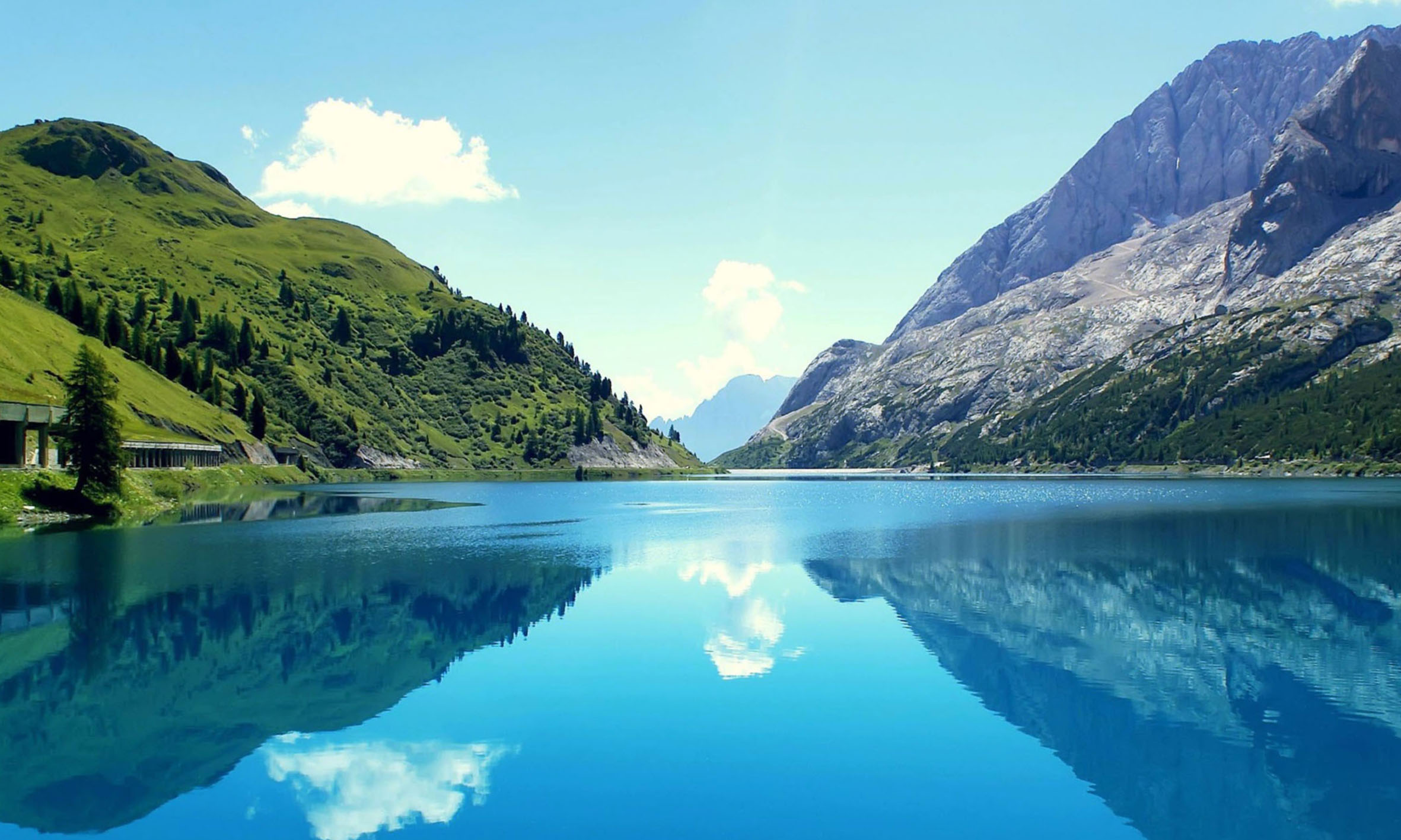 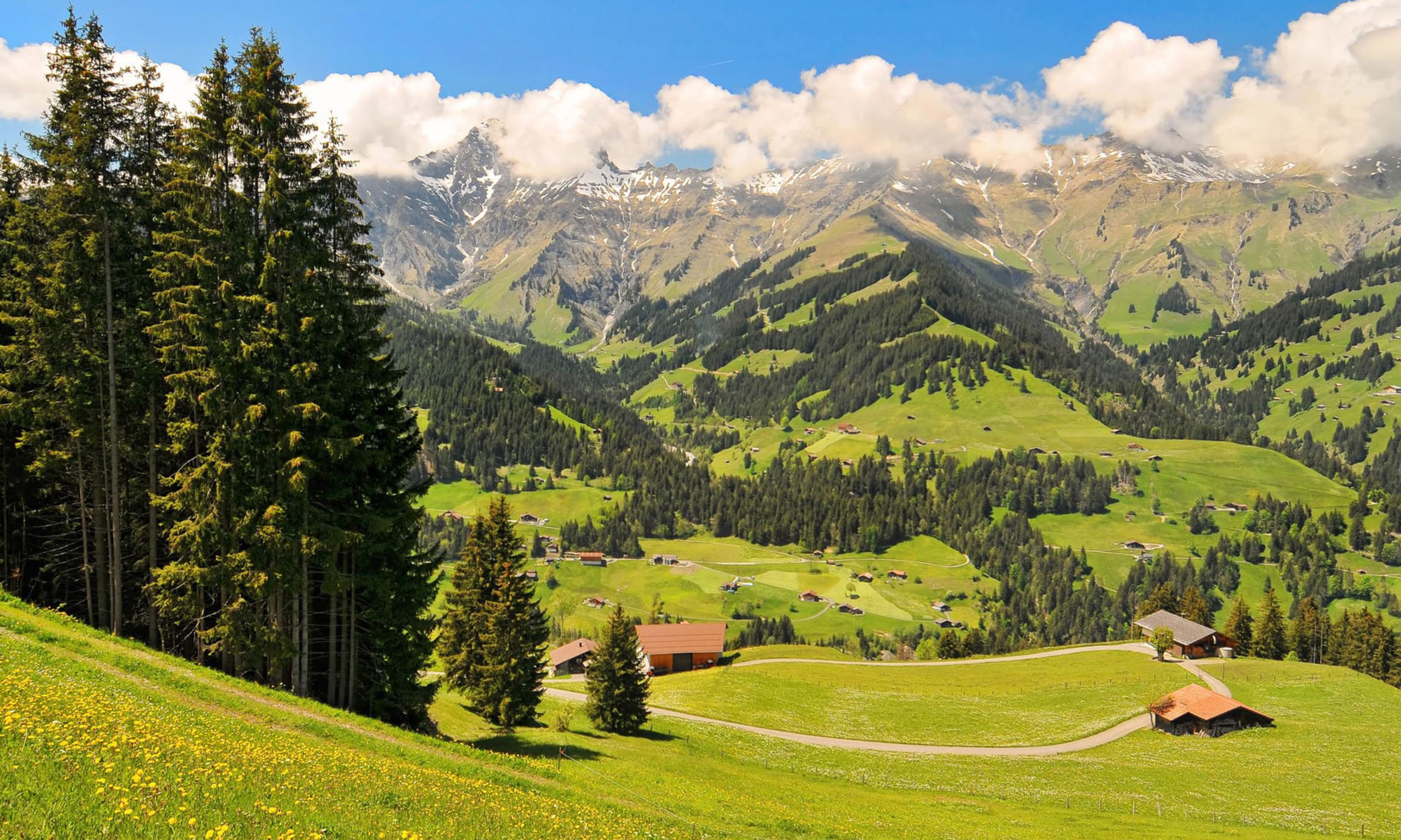 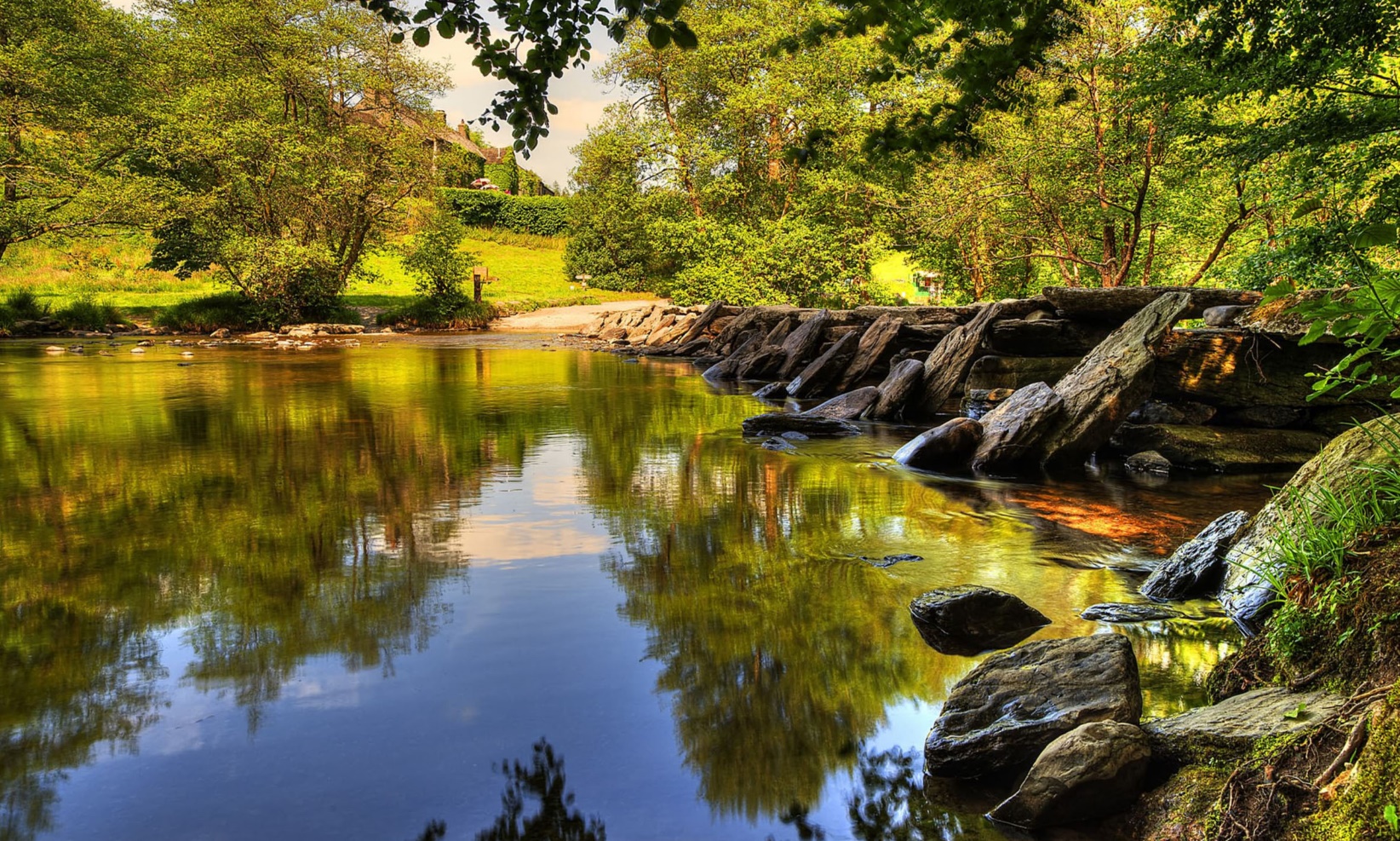 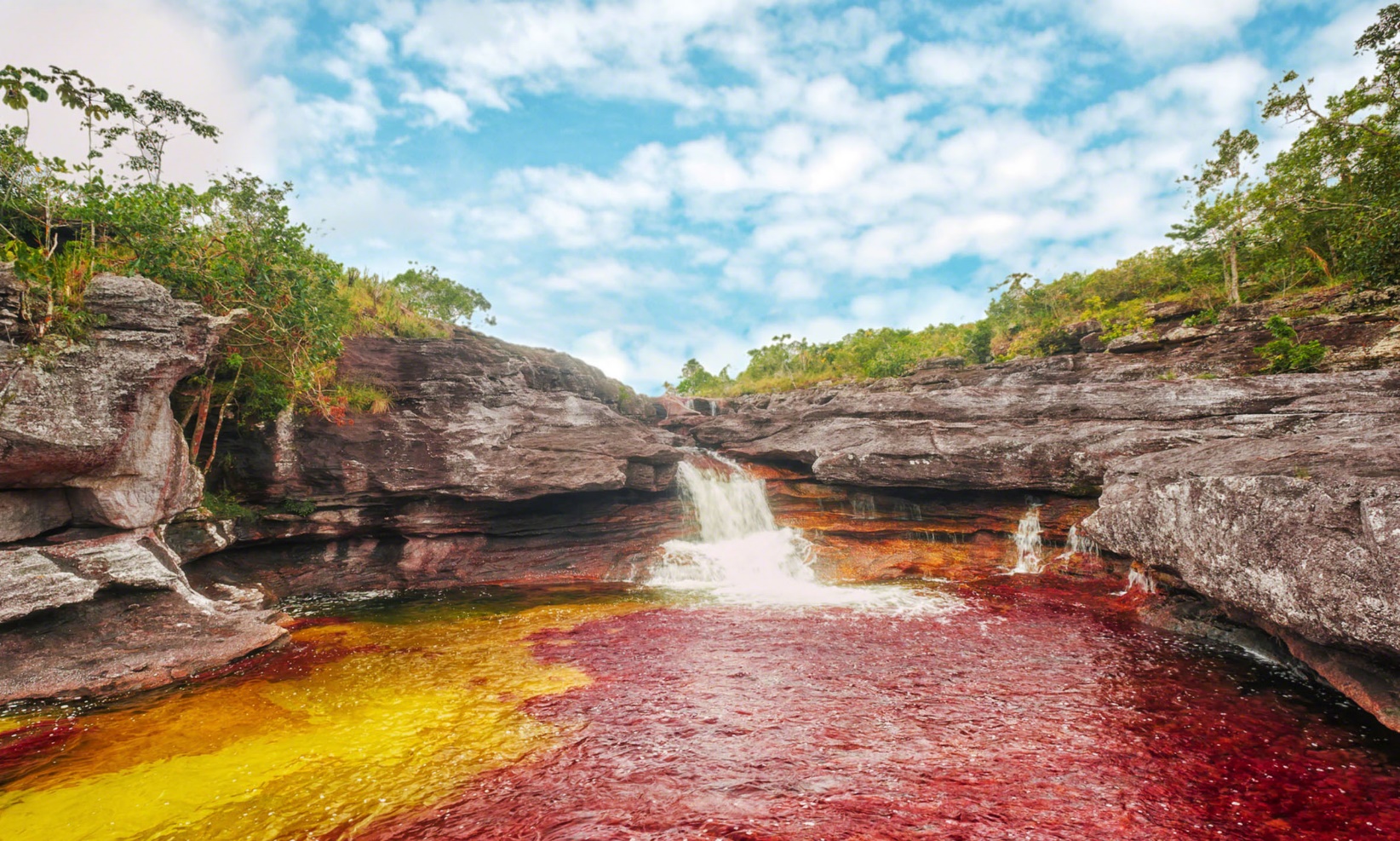 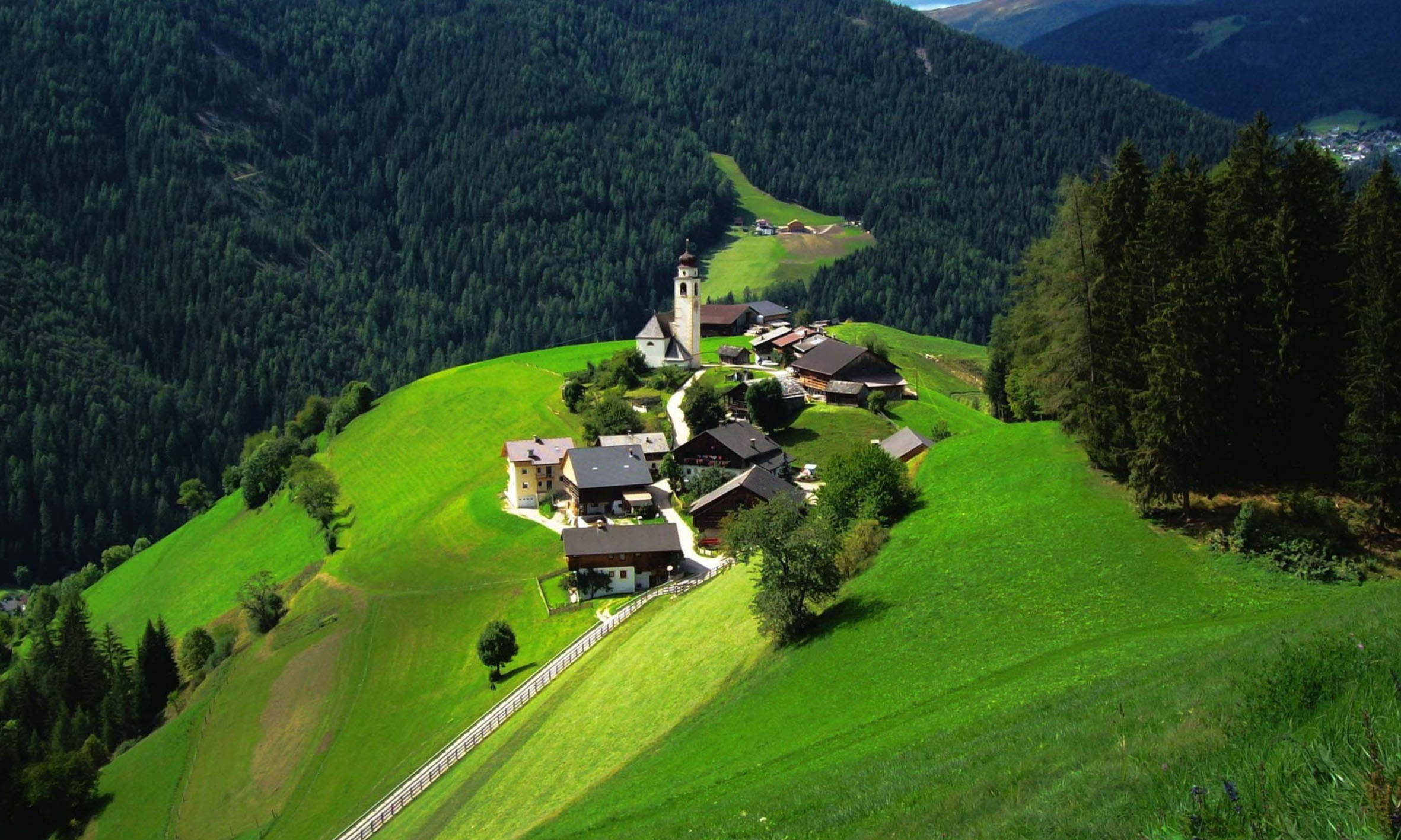 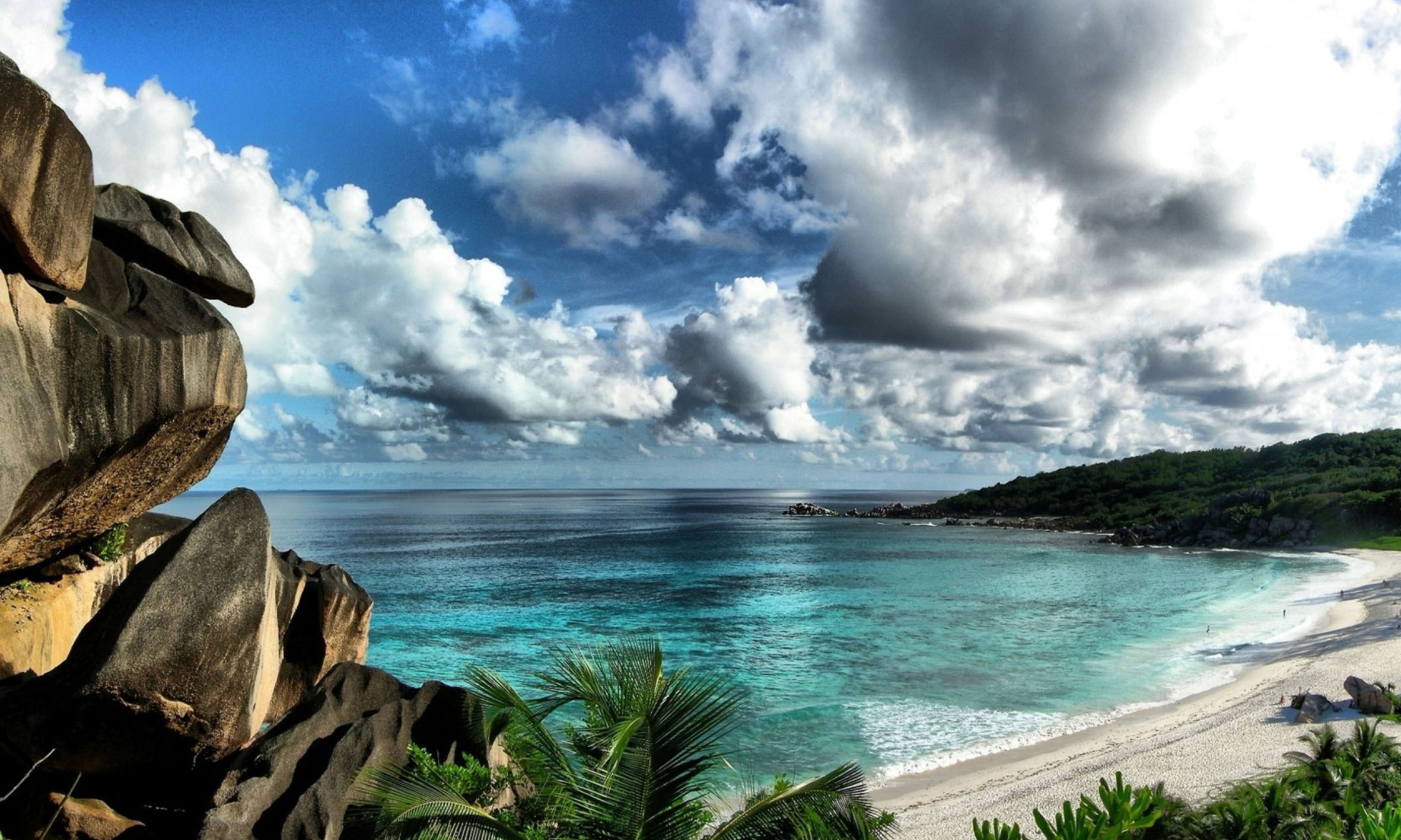 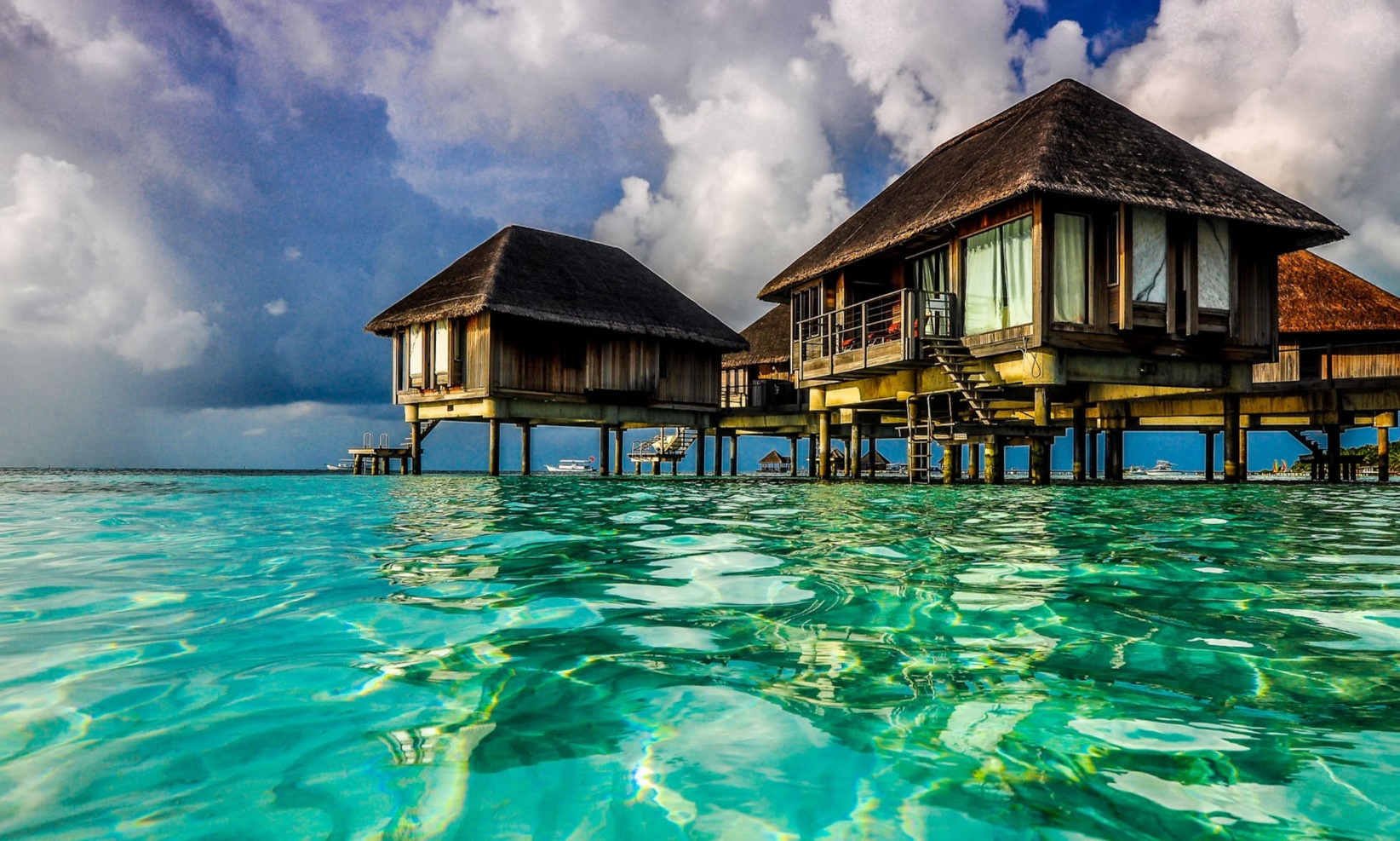 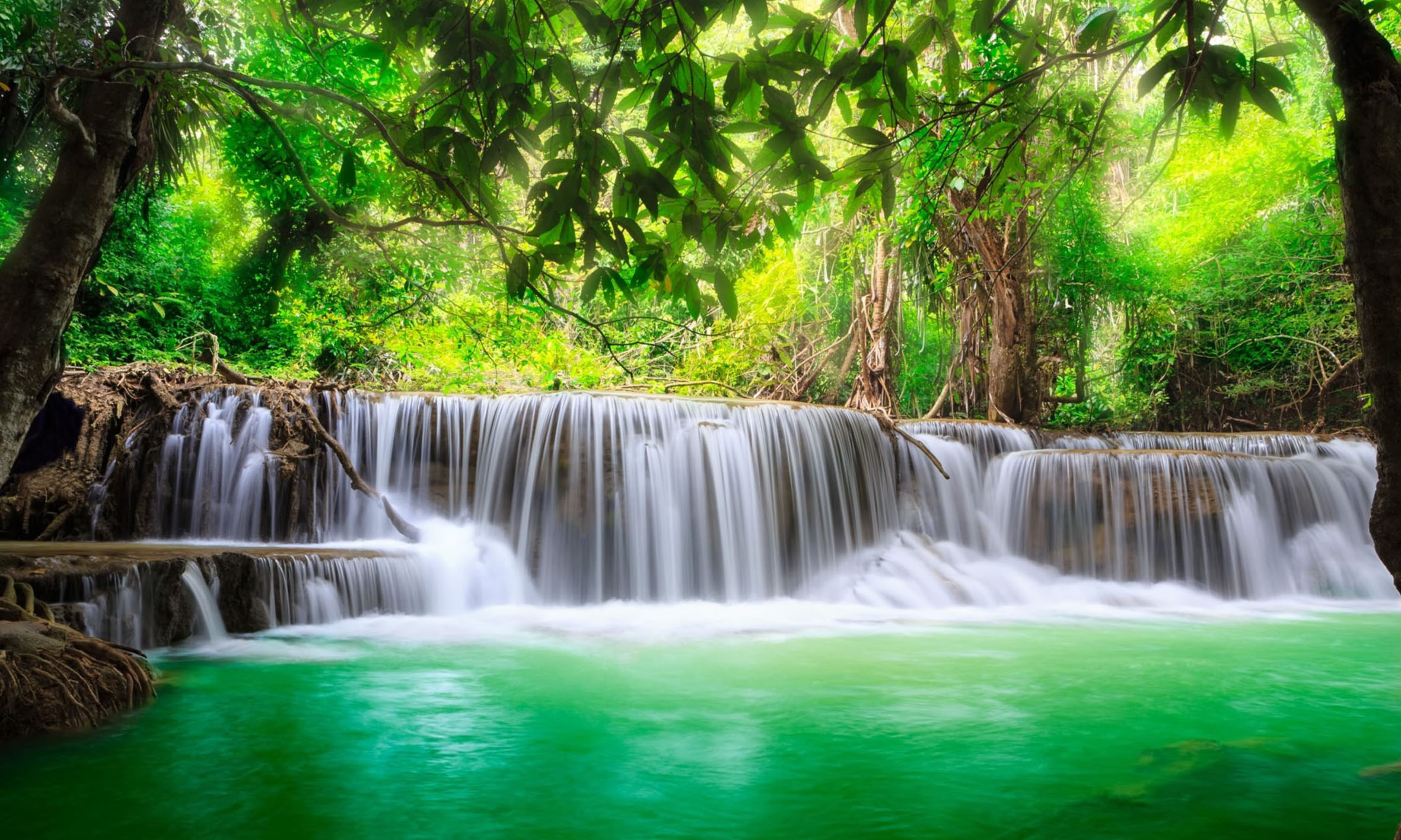 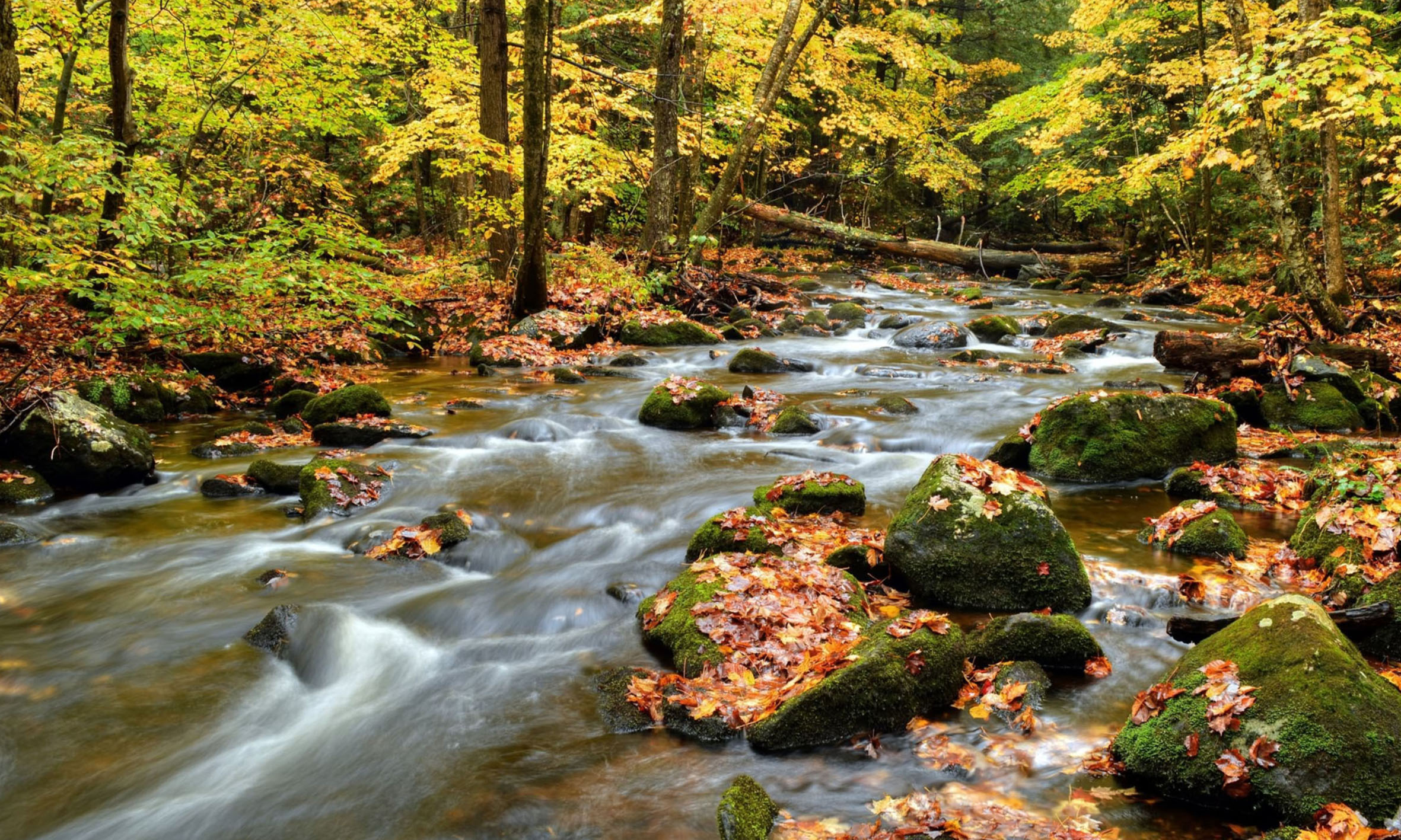 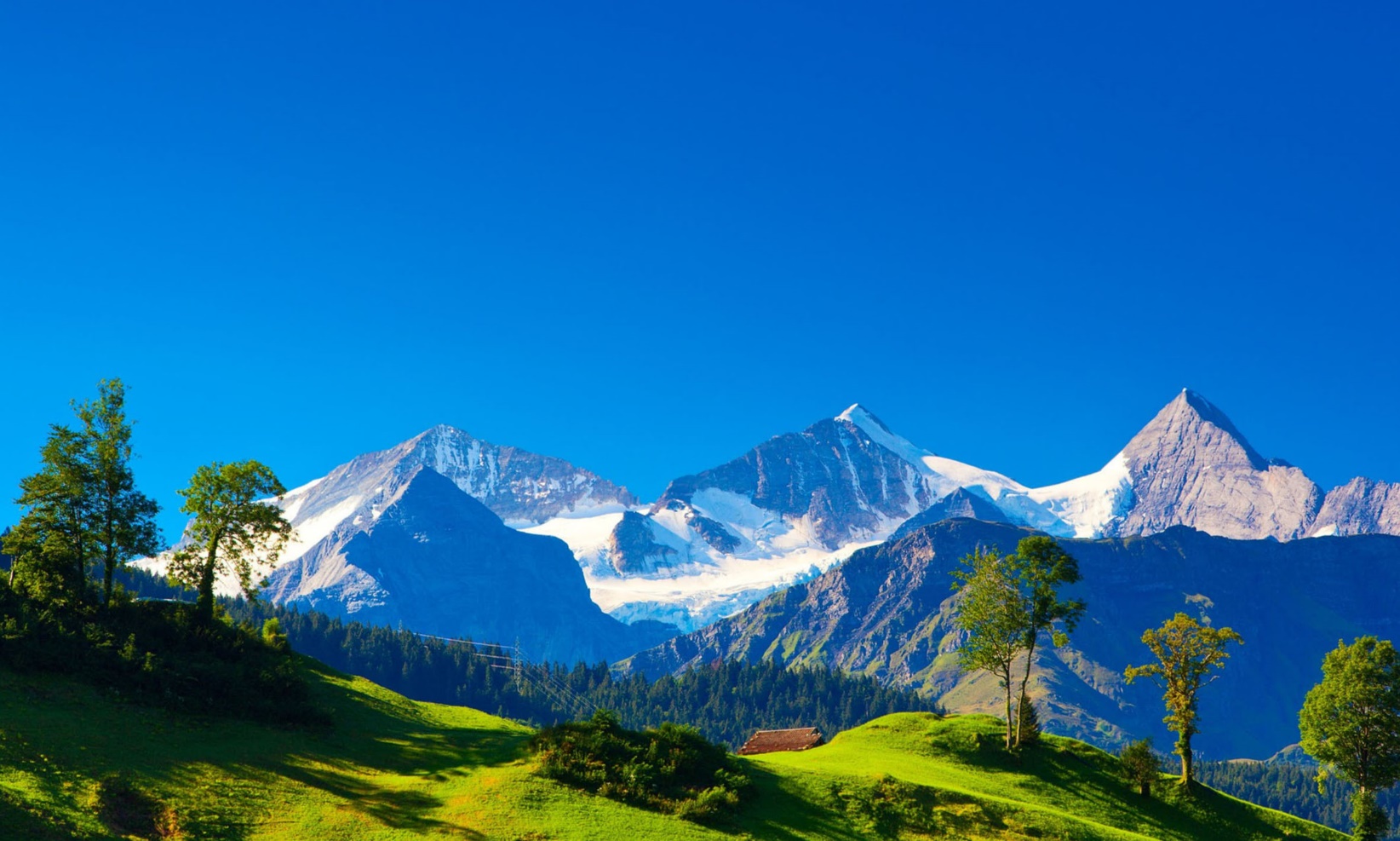 ЯНВАРЬЯНВАРЬЯНВАРЬ202020202020202012345678910111213141516171819202122232425262728293031ФЕВРАЛЬФЕВРАЛЬФЕВРАЛЬ20202020202020201234567891011121314151617181920212223242526272829МАРТМАРТМАРТ202020202020202012345678910111213141516171819202122232425262728293031АПРЕЛЬАПРЕЛЬАПРЕЛЬ2020202020202020123456789101112131415161718192021222324252627282930МАЙМАЙМАЙ202020202020202012345678910111213141516171819202122232425262728293031ИЮНЬИЮНЬИЮНЬ2020202020202020123456789101112131415161718192021222324252627282930ИЮЛЬИЮЛЬИЮЛЬ202020202020202012345678910111213141516171819202122232425262728293031АВГУСТАВГУСТАВГУСТ202020202020202012345678910111213141516171819202122232425262728293031СЕНТЯБРЬСЕНТЯБРЬСЕНТЯБРЬ2020202020202020123456789101112131415161718192021222324252627282930ОКТЯБРЬОКТЯБРЬОКТЯБРЬ202020202020202012345678910111213141516171819202122232425262728293031НОЯБРЬНОЯБРЬНОЯБРЬ2020202020202020123456789101112131415161718192021222324252627282930ДЕКАБРЬДЕКАБРЬДЕКАБРЬ202020202020202012345678910111213141516171819202122232425262728293031